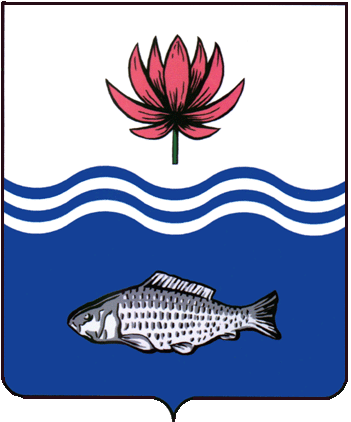 АДМИНИСТРАЦИЯ МУНИЦИПАЛЬНОГО ОБРАЗОВАНИЯ "ВОЛОДАРСКИЙ МУНИЦИПАЛЬНЫЙ РАЙОН АСТРАХАНСКОЙ ОБЛАСТИ"ПОСТАНОВЛЕНИЕО внесении изменений в положение о системе оплаты труда работниковобразовательных учрежденийВолодарского района В соответствии со статьей 144 Трудового кодекса Российской Федерации, Законом Астраханской области от 09.12.2008  № 75/2008 - ОЗ «О системе оплаты труда работников государственных и муниципальных учреждений Астраханской области», распоряжения Правительства Астраханской области №36-Пр от 15.02.2023г., постановления Правительства Астраханской области №147-П от 07.04.2023г., постановления Правительства Астраханской области № 148-П от 07.04.2023г., распоряжения администрации МО "Володарский район" №420-р от 09.06.2023г., администрация муниципального образования «Володарский район»ПОСТАНОВЛЯЕТ:1.Внести в Положение о системе оплаты труда работников образовательных учреждений МО «Володарский район», утвержденной постановлением администрации МО «Володарский район» от 28.10.2022г.       № 1454 следующие изменения (Приложение № 1):1.1. В разделе 1 Общие положения пункт 1.3. изложить в следующей редакции: - Минимальные размеры окладов (должностных окладов), ставок заработной платы работников муниципальных бюджетных образовательных учреждений МО «Володарский район» Астраханской области установлены в приложении 2 к настоящему Положению и казенных образовательных учреждений МО «Володарский район» Астраханской области установлены в приложении 3 к настоящему Положению на основе отнесения занимаемых ими должностей к соответствующим профессиональным квалификационным группам и квалификационным уровням, а также критериям отнесения профессий рабочих и должностей служащих к профессиональным квалификационным группам, утвержденным федеральным органом исполнительной власти, осуществляющим функции по выработке государственной политики и нормативно-правовому регулированию в сфере труда.Конкретные размеры окладов (должностных окладов), ставок заработной платы работников учреждений устанавливаются руководителями учреждений с учетом квалификации работников учреждений, сложности выполняемой ими работы, количества и качества затраченного труда в порядке, установленном локальными нормативными актами учреждений, согласованными с выборным органом первичной профсоюзной организации.В приложении 2 и в приложении 3 изменить Минимальные размеры окладов (должностных окладов), ставок заработной платы работников государственных учреждений Астраханской области, подведомственных министерству образования и науки Астраханской области, увеличив на 5,5 %.В разделе 5 Формирование фонда оплаты труда работников учреждений пункт 5.1. абзац 8 изложить в следующей редакции:- Штатная расстановка согласовывается с первым заместителем главы администрации МО "Володарский район", отделом образования администрации МО "Володарский район" и финансово-экономическим управлением администрации МО "Володарский район". 1.4. Из пунктов 4.1, 4.5, 4.6 раздела 4 исключить должность советника директора по воспитанию.1.5. В приложении 2 и приложении 3 должность советника директора по воспитанию включить в профессиональную квалификационную группу должностей педагогических работников с 6 квалификационным уровнем и должностным окладом 9900 руб.2.Сектору информационных технологий организационного отдела администрации МО «Володарский район» (Поддубнов)  разместить  настоящее постановление на сайте администрации муниципального образования «Володарский район».3.Настоящее постановление является неотъемлемой частью постановления администрации МО «Володарский район» от 28.10.2022 г. № 1454 и вступает в силу со дня его опубликования.4.Контроль за исполнением  настоящего постановления возложить на первого заместителя главы администрации МО «Володарский район»   Курьянова Д.В.Глава администрации 						Х.Г. ИсмухановПриложение №1к постановлению администрациимуниципального образования «Володарский район»от 13.07.2023 г. № 1046 Положениео системе оплаты труда работников муниципальных бюджетных и казенных образовательных учреждений МО «Володарский район» Астраханской области1. Общие положения1.1. Настоящее Положение о системе оплаты труда работников государственных учреждений Астраханской области, подведомственных министерству образования и науки Астраханской области (далее - Положение), разработано в соответствии с Трудовым кодексом Российской Федерации, Законом Астраханской области от 09.12.2008 № 75/2008-ОЗ «О системах оплаты труда работников государственных и муниципальных учреждений Астраханской области» и определяет порядок и условия оплаты труда работников муниципальных бюджетных и казенных образовательных учреждений МО «Володарский район» Астраханской области (далее – учреждения).1.2. Оплата труда работников учреждений включает размеры окладов (должностных окладов), ставок заработной платы, выплаты компенсационного  и стимулирующего характера.1.3. Минимальные размеры окладов (должностных окладов), ставок заработной платы работников муниципальных бюджетных образовательных учреждений МО «Володарский район» Астраханской области установлены в приложении 2 к настоящему Положению и казенных образовательных учреждений МО «Володарский район» Астраханской области установлены в приложении 3 к настоящему Положению на основе отнесения занимаемых ими должностей к соответствующим профессиональным квалификационным группам и квалификационным уровням, а также критериям отнесения профессий рабочих и должностей служащих к профессиональным квалификационным группам, утвержденным федеральным органом исполнительной власти, осуществляющим функции по выработке государственной политики и нормативно-правовому регулированию в сфере труда.Конкретные размеры окладов (должностных окладов), ставок заработной платы работников учреждений устанавливаются руководителями учреждений с учетом квалификации работников учреждений, сложности выполняемой ими работы, количества и качества затраченного труда в порядке, установленном локальными нормативными актами учреждений, согласованными с выборным органом первичной профсоюзной организации.1.4. Перечень видов выплат компенсационного характера:- выплаты за работу в условиях, отклоняющихся от нормальных (при выполнении работ в ночное время, выходные и нерабочие праздничные дни, при выполнении работ различной квалификации, совмещении профессий (должностей), расширении зон обслуживания, увеличении объема работы или исполнении обязанностей временно отсутствующего работника без освобождения от работы, определенной трудовым договором, сверхурочной работе и при выполнении работ в других условиях, отклоняющихся от нормальных);- выплаты работникам учреждений, занятым на работах с вредными и (или) опасными условиями труда;- выплаты за особенности и специфику работы педагогических работников:•	с лицами с ограниченными возможностями здоровья и (или) нуждающимися в длительном лечении;•	с детьми-сиротами и детьми, оставшимися без попечения родителей;- выплаты за работу в учреждениях (классах, группах), расположенных в сельской местности, рабочих поселках (поселках городского типа) Астраханской области;- выплаты наставникам (опытным педагогам с большим стажем работы) по подготовке молодых специалистов;- иные выплаты компенсационного характера, устанавливаемые в соответствии с нормативными правовыми актами Российской Федерации и Астраханской области, содержащими нормы трудового права.1.5. Перечень видов выплат стимулирующего характера: - надбавка за квалификационную категорию;- надбавка за почетное звание; - надбавка молодым специалистам; - надбавка за интенсивность,  высокие результаты и качество работы; - премиальные выплаты по итогам работы; - иные выплаты стимулирующего характера, устанавливаемые в соответствии с нормативными правовыми актами Российской Федерации и Астраханской области, содержащими нормы трудового права. 1.6. Иные выплаты компенсационного и стимулирующего характера устанавливаются коллективными договорами или локальными нормативными актами учреждений по согласованию с выборным органом первичной профсоюзной организации в пределах средств фонда оплаты труда работников учреждений.1.7. Кроме выплат стимулирующего и компенсационного характера работникам учреждений может оказываться материальная помощь в пределах средств фонда оплаты труда работников учреждений. Порядок и условия предоставления материальной помощи работникам учреждений устанавливаются коллективным договором, локальным нормативным актом учреждения с учетом мнения выборного органа первичной профсоюзной организации.Материальная помощь является выплатой социального характера и при исчислении средней заработной платы работников учреждений не учитывается.1.8. В целях доведения месячной заработной платы работников учреждений, месячная заработная плата которых ниже установленного федеральным законом минимального размера оплаты труда, полностью отработавших за этот период норму рабочего времени и выполнивших нормы труда (трудовые обязанности), до уровня установленного федеральным законом минимального размера оплаты труда локальным нормативным актом учреждения устанавливается доплата в размере разницы между установленным федеральным законом минимальным размером оплаты труда и величиной рассчитанной заработной платы.1.9. Индексация заработной платы работников учреждений производится  в порядке, установленном трудовым законодательством и иными нормативными правовыми актами, содержащими нормы трудового права.1.10 Предельный уровень соотношения среднемесячной заработной платы руководителя учреждения, его заместителей, главного бухгалтера учреждения, формируемой за счет всех источников финансового обеспечения и рассчитываемой за календарный год, и среднемесячной заработной платы работников учреждения (без учета заработной платы руководителя учреждения, его заместителей, главного бухгалтера учреждения) определяется Администрацией МО "Володарский район" в размере, не превышающем пятикратного размера.2. Порядок, размеры и условияустановления выплат компенсационного характера2.1. Выплаты компенсационного характера работникам учреждения осуществляются на основании положения о выплатах компенсационного характера, утвержденного локальным нормативным актом учреждения, с учетом мнения выборного органа первичной профсоюзной организации в пределах средств фонда оплаты труда работников учреждения.Выплаты компенсационного характера устанавливаются к окладам (должностным окладам), ставкам заработной платы работников учреждений в виде процентных надбавок, фиксированных выплат, если иное не установлено законодательством Российской Федерации.2.2. Выплаты за работу в условиях, отклоняющихся от нормальных, устанавливаются при выполнении работ в ночное время, в выходные и нерабочие праздничные дни, при выполнении работ различной квалификации, совмещении профессий (должностей), расширении зон обслуживания, увеличении объема работы или исполнении обязанностей временно отсутствующего работника без освобождения от работы, определенной трудовым договором, сверхурочной работе и при выполнении работ в других условиях, отклоняющихся от нормальных.2.2.1 Доплата за работу в ночное время (с 22 часов до 6 часов) производится за каждый час работы в ночное время и устанавливается в размере 35 процентов от оклада (должностного оклада), ставки заработной платы, рассчитанных за час работы в ночное время.2.2.2. К выплатам компенсационного характера при выполнении работ в других условиях, отклоняющихся от нормальных, относятся следующие выплаты для педагогических работников за дополнительную работу, не входящую в прямые должностные обязанности согласно квалификационным характеристикам, но непосредственно связанную с деятельностью образовательных учреждений: работа по классному руководству (создание педагогических условий для развития группы (курса) обучающихся по программам среднего профессионального образования, высшего образования), проверке письменных работ, заведованию отделениями, филиалами, учебно-консультационными пунктами, кабинетами, отделами, учебными мастерскими, лабораториями, учебно-опытными участками, руководству предметными, цикловыми и методическими комиссиями и другая дополнительно оплачиваемая работа, выполняемая с письменного согласия педагогических работников. Размер выплат компенсационного характера, указанных в настоящем подпункте, устанавливается в абсолютных величинах либо в процентах от окладов (должностных окладов), ставок заработной платы локальным нормативным актом учреждения, согласованным с выборным органом первичной профсоюзной организации, в пределах средств фонда оплаты труда работников учреждения.В учреждениях, реализующих программы начального общего, основного общего, среднего общего образования, в которых введена система оплаты труда с учетом стоимости образовательной услуги, размер выплат компенсационного характера, указанных в настоящем подпункте, устанавливается от размера ставки заработной платы с учетом стоимости образовательной услуги.2.3. Работникам учреждений, занятым на работах с вредными и (или) опасными условиями труда, определяемыми по результатам специальной оценки условий труда, устанавливается выплата за работу с вредными и (или) опасными условиями труда.Конкретные размеры выплат за работу с вредными и (или) опасными условиями труда устанавливаются работодателем с учетом мнения выборного органа первичной профсоюзной организации в порядке, установленном статьей 372 Трудового кодекса Российской Федерации для принятия локальных нормативных актов, либо коллективным договором, трудовым договором.Специальная оценка условий труда проводится в соответствии с законодательством о специальной оценке условий труда.В случае обеспечения на рабочих местах безопасных условий труда, подтвержденных результатами специальной оценки условий труда или заключением государственной экспертизы условий труда, выплата за работу с вредными и (или) опасными условиями труда не устанавливается.2.4. Выплата за особенности и специфику работы педагогических работников устанавливается от оклада (должностного оклада), ставки заработной платы за фактический объем учебной (преподавательской) нагрузки в следующих размерах:- за работу с лицами с ограниченными возможностями здоровья и (или) нуждающимися в длительном лечении - 15%;	- за работу с детьми-сиротами и детьми, оставшимися без попечения родителей, в размере 15%;- за работу по подготовке молодых специалистов (наставничество) – 20%.2.5. Выплата за работу в учреждениях (классах, группах), расположенных в сельской местности, рабочих поселках (поселках городского типа) Астраханской области, устанавливается в размере 20 % от оклада (должностного оклада), ставки заработной платы.3. Порядок, размеры и условияустановления выплат стимулирующего характера3.1. Выплаты стимулирующего характера работникам учреждения осуществляются на основании положения о выплатах стимулирующего характера, утвержденного локальным нормативным актом учреждения, с учетом мнения выборного органа первичной профсоюзной организации в пределах средств фонда оплаты труда работников учреждений.Выплаты стимулирующего характера устанавливаются в виде процентов к окладу (должностному окладу), ставке заработной платы работников учреждений или фиксированных выплат, если иное не установлено законодательством Российской Федерации.3.2. Педагогическим работникам образовательных учреждений устанавливается надбавка за квалификационную категорию от оклада (должностного оклада), ставки заработной платы за фактический объем учебной нагрузки в следующих размерах:- за наличие высшей квалификационной категории в размере 35%;- за наличие первой квалификационной категории в размере 15%.3.3. Педагогическим работникам учреждений при наличии почетного звания по основному профилю профессиональной деятельности устанавливается надбавка за почетное звание в следующих размерах:- за почетное звание «Народный» в размере 20% от оклада (должностного оклада), ставки заработной платы;- за почетное звание «Заслуженный» в размере 15 % от оклада (должностного оклада), ставки заработной платы;- за почетное звание «Почетный работник» в размере 10% от оклада (должностного оклада), ставки заработной платы.3.4. Педагогическим работникам, являющимся молодыми специалистами в возрасте до 35 лет включительно, выплачивается надбавка в размере 30% от оклада (должностного оклада), ставки заработной платы за фактический объем учебной нагрузки в течение трех лет с начала осуществления педагогической деятельности при условии:- окончания ими образовательной организации высшего образования и (или) окончания обучения по программам подготовки специалистов среднего звена в профессиональных образовательных организациях;- осуществления ими педагогической деятельности в образовательных организациях и наличия учебной (педагогической) нагрузки в объеме не менее 1 ставки;- заключения трудового договора с образовательными организациями в соответствии с полученной квалификацией в сфере образования.3.5. Надбавка за интенсивность, высокие результаты и качество работы устанавливается работникам учреждений в соответствии с критериями оценки деятельности работников учреждений.Надбавка за интенсивность, высокие результаты и качество работы устанавливается на срок не более одного года в пределах средств фонда оплаты труда работников учреждений и не может превышать трехкратного размера от оклада (должностного оклада), ставки заработной платы.Конкретные размеры надбавки за интенсивность, высокие результаты и качество работы устанавливаются руководителем учреждения с учетом мнения комиссии по вопросам оплаты труда работников учреждения (далее - комиссия), созданной локальным нормативным актом учреждения, в целях принятия объективного решения.3.6.Премиальные выплаты по итогам работы производятся работникам учреждений по результатам работы за определенный период с учетом показателей эффективности работы работников учреждения, устанавливаемых локальным нормативным актом учреждения. Премиальные выплаты по итогам работы в расчете на одного работника учреждения максимальными размерами не ограничиваются и выплачиваются в пределах средств фонда оплаты труда работников учреждений. 3.7. Выплаты по замене или исполнении обязанностей временного отсутствующего работника (больничные, отпуск) производить до 100% по всем перечням стимулирующего характера.Конкретные размеры премиальных выплат по итогам работы устанавливаются работникам учреждения локальным нормативным актом учреждения с учетом мнения комиссии как в процентах к окладу (должностному окладу), так и в абсолютном размере.4. Условия оплаты труда руководителей учреждений, заместителей руководителейи главных бухгалтеров учреждений4.1. Заработная плата руководителей учреждений, их заместителей и главных бухгалтеров учреждений состоит из должностных окладов, выплат компенсационного и стимулирующего характера. Должностной оклад руководителя учреждения устанавливается учредителем образовательного учреждения трудовым договором на начало учебного года в период с 1.10 текущего года по 30.09 следующего года и составляет не более трех размеров средней заработной платы работников возглавляемого им учреждения.Для определения должностного оклада руководителя вводится повышающий коэффициент (далее - коэффициент), учитывающий масштаб и уровень управления и рассчитывается по следующей формуле:ДО рук. = Ср. з/п р ОУ * К,гдеДО рук. - должностной окладСр. з/п р ОУ - средняя заработная плата работников образовательного учреждения;К - повышающий коэффициент, учитывающий перечень показателей эффективности (качества) работы. Повышающий коэффициент, учитывающий качество управления, устанавливается Администрацией МО "Володарский район" на учебный год в период с 1.10 текущего года по 30.09 следующего года в зависимости от суммы балов, на основании соответствующих документов, подтверждающих наличие указанных показателей эффективности (качества) работы (приложение 4 к настоящему Положению)Значения коэффициентов применяется в следующем порядке:4.2	Руководителям учреждений может быть установлен  персональный повышающий коэффициент к окладу (должностному окладу), ставке заработной платы.	Персональный повышающий коэффициент к окладу (должностному окладу), ставке заработной платы устанавливается руководителю учреждения в размере от 0,1 до 0,4 с учетом количества воспитанников и применяются в следующем порядке:4.3	Руководителю может оказываться материальная помощь, размер которой определяется трудовым договором и  локальным  нормативным  актом Администрации МО «Володарский район» в пределах фонда оплаты труда учреждения на очередной финансовый год.	Премирование руководителя осуществляется с учетом результатов деятельности учреждения.	4.4. Руководитель общеобразовательного учреждения имеет право замещать педагогические должности. Максимальный размер педагогической нагрузки руководителя устанавливается ежегодно распоряжением администрации МО "Володарский район" в количестве 12 часов. В связи с производственной необходимостью максимальный размер педагогической нагрузки руководителя общеобразовательного учреждения может быть увеличен.	4.5 Оклады (должностные оклады), ставки заработной платы заместителей руководителей, советника директора по воспитанию и главных бухгалтеров учреждений устанавливается руководителем учреждения на 10-50 % ниже окладов (должностных окладов), ставок заработной платы руководителей этих учреждений.4.6 Выплаты стимулирующего характера устанавливаются заместителям руководителей, советникам директора по воспитанию и главным бухгалтерам учреждений руководителем учреждения с учетом критерий качественных и количественных показателей.Выплаты стимулирующего характера устанавливаются к окладам (должностным окладам), ставкам заработной платы заместителям руководителей, советникам директора по воспитанию и главным бухгалтерам в виде процентных надбавок и (или) фиксированных выплат и коэффициентов в соответствии с утвержденным перечнем стимулирующих выплат  в пределах фонда оплаты труда.	Критерии качественных и количественных показателей стимулирующих выплат  определяются в положении о стимулирующих выплатах, утверждаемом локальным нормативным актом учреждения по согласованию с первичной профсоюзной организацией (представительным органом работников) и учредителем.5. Формирование фонда оплаты труда работников учреждений5.1 Фонд оплаты труда работников учреждений формируется согласно утвержденных штатных расписаний на календарный год и исходя из размеров бюджетных ассигнований, выделяемых из бюджета МО «Володарский район» на фонд оплаты труда на очередной финансовый год. Средства на оплату труда, формируемые за счет бюджетных ассигнований  муниципального  бюджета, включают расходы на выплату должностных окладов, выплаты компенсационного и стимулирующего характераШтатное расписание учреждения утверждается руководителем учреждения и включает в себя все должности работников данного учреждения.	Внесение изменений в штатное расписание производится на основании приказа руководителя учреждения по согласованию с первичной профсоюзной организацией (представительным органом работников).	В штатном расписании учреждения указываются должности работников, численность, оклады (должностные оклады), ставки заработной платы  по профессиональным квалификационным группам и квалификационным уровням, все виды выплат компенсационного характера и другие обязательные доплаты и надбавки, установленные правовыми актами в сфере оплаты труда, производимые работникам, зачисленным на штатные должности.	Численный состав работников учреждения должен быть достаточным для гарантированного выполнения функций, задач и объемов работ, установленных учредителем.	Для выполнения работ, связанных с временным расширением объема оказываемых учреждением услуг, учреждение вправе осуществлять привлечение помимо работников, занимающих должности (профессии), предусмотренные штатным расписанием, других работников на условиях срочного трудового договора.	Штатная расстановка согласовывается с первым заместителем главы администрации МО "Володарский район", отделом образования администрации МО "Володарский район" и финансово-экономическим управлением администрации МО "Володарский район". 	В штатной расстановке указываются должности, Ф.И.О работников, количество штатных единиц, оклады, выплаты компенсационного и стимулирующего характера.	14.Фонд оплаты труда работников учреждений формируется исходя из доведенных лимитов, утвержденный Решением Совета МО "Володарский район" о бюджете МО "Володарский район"на очередной финансовый год и плановый период.	Фонда оплаты труда распределяется между категориями персонала по следующей формуле:	ФОТб = ФОТпед.уч + ФОТпр, 	где:	ФОТпед.уч - фонд оплаты труда  педагогических работников 60%;	ФОТпр – фонд оплаты труда прочего персонала (административно-управленческого, учебно-вспомогательного и младшего обслуживающего персонала) 40%.	Заработная плата педагогических работников, непосредственно осуществляющих учебный (воспитательный) процесс (без учета стимулирующих выплат), рассчитывается следующим образом:	ФОТ пп.=ФОТо+ФОТс, где ФОТ пп - базовая часть фонда оплаты труда для педагогических работников, осуществляющих учебный процесс составляет не менее 70% фонда оплаты труда общеобразовательного учреждения;	ФОТо - общая часть определяется исходя из стоимости бюджетной услуги на одного обучающего, учебной нагрузки педагога и численности обучающихся в классах (оклад)	ФОТс - специальная часть состоит из осуществления выплат компенсационного характера и установление повышающих коэффициентов.Верно:Приложение №2к постановлению администрациимуниципального образования «Володарский район»от  13.07.2023 г. № 1046   Минимальные размеры окладов (должностных окладов),ставок заработной платы работников бюджетных государственных учреждений Астраханской области, подведомственных министерству образования и науки Астраханской области* для должностей профессорско-преподавательского состава работников образовательных организаций высшего образованияВерно:Приложение №3к постановлению администрациимуниципального образования «Володарский район»от 13.07.2023 г. № 1046Минимальные размеры окладов (должностных окладов),ставок заработной платы работников казенных государственных учреждений Астраханской области, подведомственных министерству образования и науки Астраханской областиПриложение №4к постановлению администрациимуниципального образования «Володарский район»                                                                                                                                от 13.07.2023 г. № 1046  Перечень показателей эффективности (качества) работы руководителей общеобразовательных учрежденийПеречень показателей эффективности деятельностируководителей муниципальных дошкольных образовательных организаций, реализующих образовательные программы дошкольного образования.Перечень показателей эффективности деятельности руководителей учрежденийдополнительного образования детей.___________________________________________________________________________________________________________________(наименование муниципального образования)Руководитель  ______________________   ___________________   ___________________________________                                           (должность)                                       (подпись)                                        (расшифровка подписи)Исполнитель  ______________________   ___________________   ___________________________________                                           (должность)                                       (подпись)                                        (расшифровка подписи)телефон   _________________________«____»          _____               _______    г.Верно:от 13.07.2023 г.N 1046Сумма баллов по объемным показателямПовышающий коэффициентОбщеобразовательные учрежденияОбщеобразовательные учрежденияМенее 101,010 -201,520,1 - 251,925,1 -502,050,1 - 602,160,1 - 702,270,1 - 802,580,1-1002,8Более 100,13Дошкольные образовательные учрежденияДошкольные образовательные учрежденияМенее 30 1,031-601,561-90 2,091-1202,2121-150 2,4151-3102,5311-400 2,8Более 4013,0Дополнительные образовательные учрежденияДополнительные образовательные учреждения0 - 301,031 - 601,2 61 - 901,491 - 1201,6121 - 1501,8151 - 1802,0181 - 2102,2211 - 2402,4241 - 2702,6271 - 3002,8Более 3013,0Количество воспитанниковПерсональный повышающий коэффициент0-1000,1101-2000,15201-4000,2401-6000,25601-700 0,3Свыше 7000,4Профессиональные квалификационные группы должностей по уровнямПрофессиональные квалификационные группы должностей по уровнямКвалификационные уровниМинимальные размеры окладов (должностных окладов), ставок заработной платы, в руб.Профессиональные квалификационные группы должностей работников образованияПрофессиональные квалификационные группы должностей работников образования1.1. Профессиональная квалификационная группа должностей руководителей структурных подразделений 1.1. Профессиональная квалификационная группа должностей руководителей структурных подразделений 1 квалификационный уровень108152 квалификационный уровень121923 квалификационный уровень134111.2. Профессиональная квалификационная группа должностей педагогических работников 1.2. Профессиональная квалификационная группа должностей педагогических работников 1 квалификационный уровень9 2902 квалификационный уровень10 1173 квалификационный уровень10 1914 квалификационный уровень 10 3396 квалификационный уровень99001.3. Профессиональная квалификационная группа должностей работников учебно-вспомогательного персонала первого уровня1.3. Профессиональная квалификационная группа должностей работников учебно-вспомогательного персонала первого уровня6 8261.4. Профессиональная квалификационная группа должностей работников учебно-вспомогательного персонала второго уровня1.4. Профессиональная квалификационная группа должностей работников учебно-вспомогательного персонала второго уровня1 квалификационный уровень7 2732 квалификационный уровень	8 001Профессиональная квалификационная группа должностей работников культуры, искусства и кинематографииПрофессиональная квалификационная группа должностей работников культуры, искусства и кинематографии2.1. Профессиональная квалификационная группа должностей работников культуры, искусства и кинематографии среднего звена2.1. Профессиональная квалификационная группа должностей работников культуры, искусства и кинематографии среднего звена6 8032.2. Профессиональная квалификационная группа должностей работников культуры, искусства и кинематографии ведущего звена2.2. Профессиональная квалификационная группа должностей работников культуры, искусства и кинематографии ведущего звена9 436Профессиональные квалификационные группы должностей медицинских и фармацевтических работниковПрофессиональные квалификационные группы должностей медицинских и фармацевтических работников3.1. Профессиональная квалификационная группа «Медицинский и фармацевтический персонал первого уровня»3.1. Профессиональная квалификационная группа «Медицинский и фармацевтический персонал первого уровня»1 квалификационный уровень8 2293.2. Профессиональная квалификационная группа «Средний медицинский и фармацевтический персонал»3.2. Профессиональная квалификационная группа «Средний медицинский и фармацевтический персонал»1 квалификационный уровень9 2212 квалификационный уровень9 8753 квалификационный уровень10 6984 квалификационный уровень11 5215 квалификационный уровень12 5123.3. Профессиональная квалификационная группа «Врачи и провизоры»3.3. Профессиональная квалификационная группа «Врачи и провизоры»2 квалификационный уровень14 485Профессиональная квалификационная группа должностей работников физической культуры и спортаПрофессиональная квалификационная группа должностей работников физической культуры и спортаПрофессиональная квалификационная группа должностей работников физической культуры и спорта второго уровняПрофессиональная квалификационная группа должностей работников физической культуры и спорта второго уровня1 квалификационный уровень61992 квалификационный уровень75763 квалификационный уровень	82625. Профессиональные квалификационные группы общеотраслевых должностей руководителей, специалистов и служащих5. Профессиональные квалификационные группы общеотраслевых должностей руководителей, специалистов и служащих5.1. Профессиональная квалификационная группа общеотраслевых должностей служащих первого уровня5.1. Профессиональная квалификационная группа общеотраслевых должностей служащих первого уровня1 квалификационный уровень68252 квалификационный уровень70485.2. Профессиональная квалификационная группа общеотраслевых должностей служащих второго уровня5.2. Профессиональная квалификационная группа общеотраслевых должностей служащих второго уровня1 квалификационный уровень73222 квалификационный уровень75613 квалификационный уровень88114 квалификационный уровень89885 квалификационный уровень94205.3. Профессиональная квалификационная группа общеотраслевых должностей служащих третьего уровня5.3. Профессиональная квалификационная группа общеотраслевых должностей служащих третьего уровня1 квалификационный уровень92922 квалификационный уровень98373 квалификационный уровень100934 квалификационный уровень101745 квалификационный уровень102545.4. Профессиональная квалификационная группа общеотраслевых должностей служащих четвертого уровня5.4. Профессиональная квалификационная группа общеотраслевых должностей служащих четвертого уровня1 квалификационный уровень105742 квалификационный уровень108153 квалификационный уровень10895Профессиональные квалификационные группы общеотраслевых профессий рабочихПрофессиональные квалификационные группы общеотраслевых профессий рабочих6.1. Профессиональные квалификационные группы общеотраслевых профессий рабочих первого уровня6.1. Профессиональные квалификационные группы общеотраслевых профессий рабочих первого уровня1 квалификационный уровень64082 квалификационный уровень68586.2. Профессиональные квалификационные группы общеотраслевых профессий рабочих второго уровня6.2. Профессиональные квалификационные группы общеотраслевых профессий рабочих второго уровня1 квалификационный уровень68262 квалификационный уровень76583 квалификационный уровень88924 квалификационный уровень9149Профессиональная квалификационная группа должностей работников высшего и дополнительного профессионального образованияПрофессиональная квалификационная группа должностей работников высшего и дополнительного профессионального образования7.1. Профессиональная квалификационная группа должностей работников административно-хозяйственного и учебно-вспомогательного персонала 7.1. Профессиональная квалификационная группа должностей работников административно-хозяйственного и учебно-вспомогательного персонала 1 квалификационный уровень71862 квалификационный уровень74983 квалификационный уровень80587.2. Профессиональная квалификационная группа должностей профессорско-преподавательского состава и руководителей структурных подразделений 7.2. Профессиональная квалификационная группа должностей профессорско-преподавательского состава и руководителей структурных подразделений 1 квалификационный уровень- 7680;- при наличии ученой степени кандидата наук 12111*;- при наличии ученой степени доктора наук 18019*;2 квалификационный уровень- 9645;- при наличии ученой степени кандидата наук 14076*;- при наличии ученой степени доктора наук 19984*;3 квалификационный уровень- 10442;- при наличии ученой степени кандидата наук 19050*;- при наличии ученой степени доктора наук 24958*;4 квалификационный уровень- 11151;- при наличии ученой степени кандидата наук 22273*;- при наличии ученой степени доктора наук 28181*;5 квалификационный уровень- 12097;- при наличии ученой степени кандидата наук 23786*;- при наличии ученой степени доктора наук 29694*;6 квалификационный уровень- 14726;- при наличии ученой степени кандидата наук 27992*;- при наличии ученой степени доктора наук 33900*;Профессиональные квалификационные группы должностей по уровнямПрофессиональные квалификационные группы должностей по уровнямПрофессиональные квалификационные группы должностей по уровнямКвалификационные уровниМинимальные размеры окладов (должностных окладов), ставок заработной платы, в руб.Минимальные размеры окладов (должностных окладов), ставок заработной платы, в руб.Профессиональные квалификационные группы должностей работников образованияПрофессиональные квалификационные группы должностей работников образованияПрофессиональные квалификационные группы должностей работников образования1.1. Профессиональная квалификационная группа должностей руководителей структурных подразделений 1.1. Профессиональная квалификационная группа должностей руководителей структурных подразделений 1.1. Профессиональная квалификационная группа должностей руководителей структурных подразделений 1 квалификационный уровень11896118962 квалификационный уровень13411134113 квалификационный уровень1475214752Профессиональная квалификационная группа должностей советника директора по воспитаниюПрофессиональная квалификационная группа должностей советника директора по воспитаниюПрофессиональная квалификационная группа должностей советника директора по воспитанию6 квалификационный уровень990099001.3. Профессиональная квалификационная группа должностей педагогических работников 1.3. Профессиональная квалификационная группа должностей педагогических работников 1.3. Профессиональная квалификационная группа должностей педагогических работников 1 квалификационный уровень929092902 квалификационный уровень10117101173 квалификационный уровень10191101914 квалификационный уровень 10339103396 квалификационный уровень6 квалификационный уровень99001.4. Профессиональная квалификационная группа должностей работников учебно-вспомогательного персонала первого уровня1.4. Профессиональная квалификационная группа должностей работников учебно-вспомогательного персонала первого уровня1.4. Профессиональная квалификационная группа должностей работников учебно-вспомогательного персонала первого уровня750875081.5. Профессиональная квалификационная группа должностей работников учебно-вспомогательного персонала второго уровня1.5. Профессиональная квалификационная группа должностей работников учебно-вспомогательного персонала второго уровня1.5. Профессиональная квалификационная группа должностей работников учебно-вспомогательного персонала второго уровня1 квалификационный уровень800080002 квалификационный уровень	88018801Профессиональная квалификационная группа должностей работников культуры, искусства и кинематографииПрофессиональная квалификационная группа должностей работников культуры, искусства и кинематографииПрофессиональная квалификационная группа должностей работников культуры, искусства и кинематографии2.1. Профессиональная квалификационная группа должностей работников культуры, искусства и кинематографии среднего звена2.1. Профессиональная квалификационная группа должностей работников культуры, искусства и кинематографии среднего звена2.1. Профессиональная квалификационная группа должностей работников культуры, искусства и кинематографии среднего звена748374832.2. Профессиональная квалификационная группа должностей работников культуры, искусства и кинематографии ведущего звена2.2. Профессиональная квалификационная группа должностей работников культуры, искусства и кинематографии ведущего звена2.2. Профессиональная квалификационная группа должностей работников культуры, искусства и кинематографии ведущего звена1037910379Профессиональные квалификационные группы должностей медицинских и фармацевтических работниковПрофессиональные квалификационные группы должностей медицинских и фармацевтических работниковПрофессиональные квалификационные группы должностей медицинских и фармацевтических работников3.1. Профессиональная квалификационная группа «Медицинский и фармацевтический персонал первого уровня»3.1. Профессиональная квалификационная группа «Медицинский и фармацевтический персонал первого уровня»3.1. Профессиональная квалификационная группа «Медицинский и фармацевтический персонал первого уровня»1 квалификационный уровень822982293.2. Профессиональная квалификационная группа «Средний медицинский и фармацевтический персонал»3.2. Профессиональная квалификационная группа «Средний медицинский и фармацевтический персонал»3.2. Профессиональная квалификационная группа «Средний медицинский и фармацевтический персонал»1 квалификационный уровень922192212 квалификационный уровень987598753 квалификационный уровень10698106984 квалификационный уровень11521115215 квалификационный уровень12512125123.3. Профессиональная квалификационная группа «Врачи и провизоры»3.3. Профессиональная квалификационная группа «Врачи и провизоры»3.3. Профессиональная квалификационная группа «Врачи и провизоры»2 квалификационный уровень1448514485Профессиональная квалификационная группа должностей работников физической культуры и спортаПрофессиональная квалификационная группа должностей работников физической культуры и спортаПрофессиональная квалификационная группа должностей работников физической культуры и спортаПрофессиональная квалификационная группа должностей работников физической культуры и спорта второго уровняПрофессиональная квалификационная группа должностей работников физической культуры и спорта второго уровняПрофессиональная квалификационная группа должностей работников физической культуры и спорта второго уровня1 квалификационный уровень682068202 квалификационный уровень833383333 квалификационный уровень	908890885. Профессиональные квалификационные группы общеотраслевых должностей руководителей, специалистов и служащих5. Профессиональные квалификационные группы общеотраслевых должностей руководителей, специалистов и служащих5. Профессиональные квалификационные группы общеотраслевых должностей руководителей, специалистов и служащих5.1. Профессиональная квалификационная группа общеотраслевых должностей служащих первого уровня5.1. Профессиональная квалификационная группа общеотраслевых должностей служащих первого уровня5.1. Профессиональная квалификационная группа общеотраслевых должностей служащих первого уровня1 квалификационный уровень750775072 квалификационный уровень775377535.2. Профессиональная квалификационная группа общеотраслевых должностей служащих второго уровня5.2. Профессиональная квалификационная группа общеотраслевых должностей служащих второго уровня5.2. Профессиональная квалификационная группа общеотраслевых должностей служащих второго уровня1 квалификационный уровень805480542 квалификационный уровень831883183 квалификационный уровень969296924 квалификационный уровень988698865 квалификационный уровень10362103625.3. Профессиональная квалификационная группа общеотраслевых должностей служащих третьего уровня5.3. Профессиональная квалификационная группа общеотраслевых должностей служащих третьего уровня5.3. Профессиональная квалификационная группа общеотраслевых должностей служащих третьего уровня1 квалификационный уровень10222102222 квалификационный уровень10820108203 квалификационный уровень11103111034 квалификационный уровень11191111915 квалификационный уровень11279112795.4. Профессиональная квалификационная группа общеотраслевых должностей служащих четвертого уровня5.4. Профессиональная квалификационная группа общеотраслевых должностей служащих четвертого уровня5.4. Профессиональная квалификационная группа общеотраслевых должностей служащих четвертого уровня1 квалификационный уровень11631116312 квалификационный уровень11896118963 квалификационный уровень1198511985Профессиональные квалификационные группы общеотраслевых профессий рабочихПрофессиональные квалификационные группы общеотраслевых профессий рабочихПрофессиональные квалификационные группы общеотраслевых профессий рабочих6.1. Профессиональные квалификационные группы общеотраслевых профессий рабочих первого уровня6.1. Профессиональные квалификационные группы общеотраслевых профессий рабочих первого уровня6.1. Профессиональные квалификационные группы общеотраслевых профессий рабочих первого уровня1 квалификационный уровень704870482 квалификационный уровень754375436.2. Профессиональные квалификационные группы общеотраслевых профессий рабочих второго уровня6.2. Профессиональные квалификационные группы общеотраслевых профессий рабочих второго уровня6.2. Профессиональные квалификационные группы общеотраслевых профессий рабочих второго уровня1 квалификационный уровень750875082 квалификационный уровень842484243 квалификационный уровень978197814 квалификационный уровень1006410064Верно:Верно:Верно:№Критерий оцениванияЕдиница измеренияПериодичность измеренияМаксимальное кол-во баллов123451.Эффективность процесса обученияЭффективность процесса обученияЭффективность процесса обученияЭффективность процесса обучения1.1% успеваемости по четвертям в выпускных классах ступени начального общего образования: при положительной динамике или сохранении 100 % успеваемости %За учебный год11.2Количество  выпускников ступени основного общего образования, получивших аттестаты особого образца: наличие (в том числе зачисленных на ОГЭ)Количество учащихсяЗа учебный год0,5 (за каждого ученика)1.3Доля данных выпускников от их общего числа выше средней по муниципалитету %За учебный год21.4Количество выпускников ступени среднего общего образования, награжденных медалями «За особые успехи в учении» Количество учеников,За учебный год0,5(за каждого выпускника)1.5Результаты ЕГЭ выпускников ступени среднего общего образования (русский язык по 100-бальной шкале) выше средних значений по муниципалитету  Средний балл За учебный год11.6Результаты ЕГЭ выпускников ступени среднего общего образования (русский язык по 100-бальной шкале)  выше средних значений по региону Средний балл За учебный год21.7Результаты ЕГЭ выпускников ступени среднего общего образования (предметы по выбору по 100-бальной шкале)  неудовлетворительные значения Средний балл За учебный годналичие (за каждый предмет)-21.8Результаты ЕГЭ выпускников ступени среднего общего образования (математика по 100-бальной шкале) выше средних значений по муниципалитету Средний балл За учебный год11.9Результаты ЕГЭ выпускников ступени среднего общего образования (математика по 100-бальной шкале выше средних значений по региону Средний балл За учебный год21.10Результаты ЕГЭ выпускников ступени среднего общего образования (математика по 100-бальной шкале)  неудовлетворительные значения Математика профильная-Математика базовая-Средний балл За учебный годналичие (за каждый предмет)-21.11Результаты выпускников ступени основного общего образования по результатам итоговой аттестации в новой форме (русский язык по 5-бальной шкале): -выше средних значений по муниципалитету - выше средних значений по региону средний баллЗа учебный год121.12Результаты выпускников ступени основного общего образования по результатам итоговой аттестации в новой форме (математика по 5-бальной шкале): положительная динамикасредний баллЗа три учебных года21.13Результаты выпускников ступени основного общего образования по результатам итоговой аттестации в новой форме (математика по 5-бальной шкале):-  выше средних значений по муниципалитету-  выше средних значений по региону средний баллЗа учебный год121.14Результаты выпускников ступени основного  общего образования (предметы по выбору по 5-бальной шкале)  неудовлетворительные значенияСредний балл За учебный годналичие (за каждый предмет)-21.15Наличие учащихся, не получивших аттестатсредний баллЗа учебный год-31.16Отсутствие учащихся, оставленных на повторное обучение  Количество учеников За учебный год11.17Количество учащихся, ставших победителями или призёрами предметных олимпиад: -  наличие 1 учащегося на уровне муниципалитета -  3 и более человек на уровне муниципалитета -  наличие 1 учащегося на уровне области - 3 и более человек на уровне областиКоличество учеников За учебный год11,52(за каждого)2,51.18Количество учащихся, ставших победителями или призёрами телевизионной игра «Умники и умницы»: -  наличие 1 учащегося призера-  наличие 1 учащегося победителяКоличество учеников За учебный год 351.19Отсутствие жалоб со стороны родителей, не удовлетворенных качеством подготовки учащихся к итоговой аттестации:-  в форме ЕГЭ- в форме ОГЭ (ГВЭ)Количество жалобЗа учебный год1жалоба  – 2 2 и более  -32.Эффективность воспитательной работыЭффективность воспитательной работыЭффективность воспитательной работыЭффективность воспитательной работы2.1Число учащихся, поставленных на учёт в комиссии по делам несовершеннолетних:отсутствие; повышение Количество учеников,%За три учебных года2-12.2Многообразие системы дополнительного образования общеобразовательной организации: наличие и реализация не менее 3-х направлений   Да / нет  (указать наименования реализуемых направлений и приложить ксерокопию лицензии)За учебный год12.3Количество учащихся (в личном первенстве) и/или команд, организованных образовательной организацией, ставших победителями или призёрами спортивных соревнований, конкурсов, фестивалей и др. (за исключением предметных олимпиад): - наличие 1 учащегося на муниципальном уровне   - 3 и более на уровне области  Количество призеровЗа учебный год0,512.4Количество учащихся (в личном первенстве) и/или команд, организованных образовательной организацией, ставших победителями или призёрами спортивных соревнований, конкурсов, фестивалей и др. (за исключением предметных олимпиад и научно-практических конференций): - наличие на всероссийском уровне Количество призеровЗа учебный год13.Эффективность использования современных технологий в образовательном процессе и деятельности учрежденияЭффективность использования современных технологий в образовательном процессе и деятельности учрежденияЭффективность использования современных технологий в образовательном процессе и деятельности учрежденияЭффективность использования современных технологий в образовательном процессе и деятельности учреждения3.1Распространение педагогического опыта организации в профессиональном сообществе через проведение семинаров, конференций, организованных самим образовательной организацией: - на муниципальном уровне - на региональном  уровне - на российском или международном уровнях Да/нетЗа учебный год122,53.3Наличие достижений (награды, гранты) у педагогического коллектива (индивидуальные и/или коллективные) по внедрению в практику современных образовательных технологий: - на муниципальном уровне   - на уровне области - на российском и/или международном уровнях Да/нетЗа учебный год122,53.4Соответствие ведения  сайта ОУ с нормативно- законодательной базой, размещение на сайте законодательно закрепленного перечня сведений о деятельности ОУ, его регулярное обновлениеДа/нетЗа учебный год1-34.Эффективность обеспечения доступности качественного образованияЭффективность обеспечения доступности качественного образованияЭффективность обеспечения доступности качественного образованияЭффективность обеспечения доступности качественного образования4.1Сохранение общего  количества учащихся по окончании учебного года от их общего числа в начале учебного года %За учебный год15.Эффективность управленческой деятельностиЭффективность управленческой деятельностиЭффективность управленческой деятельностиЭффективность управленческой деятельности5.1Участие руководителя образовательной организации  в составе экспертных (рабочих и т.п.) групп. На муниципальном  уровне   на региональном уровне и выше Да/нетЗа учебный год125.2Результаты проверок  контроля по соблюдению законодательства(наличие штрафных санкций, дисциплинарных взысканий)Отсутствие предписаний по нарушению законодательства РФ Наличие предписаний(за каждое)  -За учебный год1- 35.3Результаты проверок по лицензионному контролюОтсутствие предписаний –Наличие предписаний – За учебный год1           - 35.4Приостановление действия лицензииДа/нетЗа учебный год-106.Эффективность обеспечения условий, направленных на здоровьесбережение и безопасность участников образовательного процессаЭффективность обеспечения условий, направленных на здоровьесбережение и безопасность участников образовательного процессаЭффективность обеспечения условий, направленных на здоровьесбережение и безопасность участников образовательного процессаЭффективность обеспечения условий, направленных на здоровьесбережение и безопасность участников образовательного процесса6.1Доля внебюджетных средств, направленных на укрепление здоровья участников образовательного процесса – 0,5 баллов за каждые 25 %%За учебный год0,56.2Отсутствие травматизма среди обучающихся и работников учреждения во время образовательного процесса Наличие травматизмаДа / нетЗа учебный год1-16.3Организация работы оздоровительных лагерей в каникулярное время: оздоровительные лагеря  с дневным пребыванием  без сна и питания-оздоровительные лагеря  с дневным пребыванием  со сном  и питанием-палаточные лагеря-Да / нетЗа учебный год1237.Эффективность использования и развития ресурсного обеспеченияЭффективность использования и развития ресурсного обеспеченияЭффективность использования и развития ресурсного обеспеченияЭффективность использования и развития ресурсного обеспечения7.1Наличие не менее чем у 80 % педагогических работников (включая совместителей) квалификационных категорий %За учебный год17.2Результативность участия педагогов в конкурсах профессионального мастерства: участие  на муниципальном уровне наличие победителей и призеров на муниципальном уровне участие на областном уровне – наличие победителей на областном  уровне и выше на федеральном уровне         Да/нетЗа каждого участника 0,511,523ИТОГО:№ п/пНаименование целевого показателяНаименование критерияЕдиница измеренияДиапазон значенийКоличест-во балловПримечаниеСоответствие деятельности ОУ требованиям законодательства в сфере образованияготовность учреждения к новому учебному годуакт0-15Значение «0» - нет, «1» - да (да - наличие акта о приеме ОУ, подписанного до начала учебного годаСоответствие деятельности ОУ требованиям законодательства в сфере образованияотсутствие предписаний надзорных органов  в отношении организации образовательного процессаколичество предписаний0-12Наличие предписаний 0 баллов, отсутствие - 2 баллаСоответствие деятельности ОУ требованиям законодательства в сфере образованияотсутствие объективных жалоб количествожалоб0-12Отсутствие жалоб - 2 балла, наличие - 0 балловИнформационное обеспечение потребителей услугиразмещение на сайте законодательно закрепленного перечня сведений о деятельности ДОУ, его регулярное обновление%99-1004(A/B)*100%, где A – перечень исполненных требований,  B – перечень требований к наполнению сайта. Результаты мониторинга Обеспечение стандарта качества дошкольного образованияосвоение образовательной программы учреждения с учетом введения ФГОСналичие0-15-«0» - отсутствие обновления Образовательной программы с учетом ФГОС – 0 баллов;- «1» - наличие образовательной программы с учетом ФГОС – 5 баллов.Обеспечение стандарта качества дошкольного образованияучастие в реализации инновационных проектов справки0-15«0» - нет актов, подтверждающих участие;«1» - в наличии реализация инновационных проектов муниципального,  регионального и федерального  уровней  – 5 баллов.Реализация программ по сохранению и укреплению здоровья детейПоложительная динамика или сохранение стабильно высокого показателя количества дней пребывания ребёнка в ДОУ: положительная динамика количество2-331 балл  70% 3 балла более 80% Реализация программ по сохранению и укреплению здоровья детейобеспечение комплексной безопасности акт по результатам аттестации рабочих мест0-15Отсутствие вредных условий (за исключением должностей, которым предусмотрены законодательством  компенсационные выплаты за вредные условия)  – 5, наличие – 0.Отсутствие обоснованных обращений родителей воспитанников по поводу конфликтных ситуаций случай333 баллНаличие  обоснованных обращений родителей воспитанников по поводу конфликтных ситуаций случай0 - -5-5- 5 баллов5.Повышение профессионального мастерства педагогических работников ОУУчастие руководителя ДОУ в составе экспертных (рабочих и т.п.) групп: количество2-33на уровне  муниципалитета – 2 балл, на региональном уровне и выше – 3 балла5.Повышение профессионального мастерства педагогических работников ОУдоля квалифицированных педагогических работников учреждения, имеющих высшее образование %не менее 50 %4менее 50 %  - 0; 50% и более 50 - 4 балла5.Повышение профессионального мастерства педагогических работников ОУДоля квалифицированных педагогических работников учреждения, имеющих квалификационную категорию%85 и более2Менее 85 % - 0; 85 % и более - 2Отсутствие дисциплинарных взысканий у руководителя муниципального образовательного учреждения количество-3-3Наличие дисциплинарных взысканий – (-3 баллов)Итого Итого Итого Итого Итого № п/пНаименование целевого показателяНаименование критерияЕдиница измеренияДиапазон значенийКоличест-во балловПримечание1.Соответствие деятельности ОУ требованиям законодательства в сфере образования1.Соответствие деятельности ОУ требованиям законодательства в сфере образованияготовность учреждения к новому учебному годуакт0-15Наличие акта о приеме ОО, подписанного до начала учебного года1.Соответствие деятельности ОУ требованиям законодательства в сфере образованияотсутствие предписаний надзорных органов  в отношении организации образовательного процессаколичество предписаний0-12Наличие предписаний 0 баллов, отсутствие - 2 балла1.Соответствие деятельности ОУ требованиям законодательства в сфере образованияотсутствие объективных жалоб количествожалобменее 52Менее 5 жалоб - 2 балла, 5 и более - 0 баллов2.Информационная открытостьразмещение на сайте нормативно закрепленного перечня сведений о деятельности ОУ, его регулярное обновление,%99-1004(A/B)*100%, где A – перечень исполненных требований,  B – перечень требований к наполнению сайта.Результаты мониторинга 3.Реализация программ по сохранению и укреплению здоровья детейналичие у образовательного учреждения плана мероприятий, пропагандирующих здоровый образ жизни и размещение на сайте результатов их реализациипрограмма0-12Размещение плана мероприятий , отчетов о его реализации на сайте ОУ - 2 баллаОтсутствие информации – 0 баллов3.Реализация программ по сохранению и укреплению здоровья детейобеспечение безопасности жизнедеятельности участников образовательного процессаСлучай1-08Отсутствие травматизма, иных  несчастных случаев в учреждении, происшедших по причине нарушений  требований СанПиН, охраны труда, халатного отношения работников учреждения к своим обязанностям – 8 баллов, наличие указанных случаев – ноль баллов. Отчетные данные3.Реализация программ по сохранению и укреплению здоровья детейОрганизация работы оздоровительных лагерей в каникулярное времяКоличество детей0-962-3Проведение мероприятий в оздоровительных лагерях (до 3б.);Количество детей, направленных в лагеря:12-24 чел. (организованной группой) – 2 балла за каждую группу;ел.– 3 балла за каждую группу5. Повышение профессионального мастерства педагогических работников ОУдоля педагогических работников, своевременно прошедших аттестацию, повышение квалификации%80 и более4(А/В)*100%, где  А – педагогические работники, прошедшие аттестацию,повышение квалификации, , В -  общее количество педагогических работников, нуждающихся в повышении квалификацииШтатное расписание, приказы по ОУдоля педагогических работников, своевременно прошедших аттестацию, повышение квалификации%80 и более4(А/В)*100%, где  А – педагогические работники, прошедшие аттестацию,повышение квалификации, , В -  общее количество педагогических работников, нуждающихся в повышении квалификацииШтатное расписание, приказы по ОУПрофессиональное развитиеколичество1-33Участие педагогов в конкурсах профессионального мастерства На федеральном уровне – 3 баллаНа областном уровне – 2 баллаНа муниципальном уровне -1 баллдоля педагогических работников ОУ, принимающих участие в деятельности инновационных, стажировочных площадок, конкурсах, проектах различных уровней%10 и более4(А/В)*100%, где А – педагогические работники, принимающие участие в деятельности инновационных, стажировочных площадок, проектах различных уровней, В -  общее количество педагогических работников.Приказы, сертификаты и т.д.6.Реализация мероприятий по профилактике правонарушений у несовершеннолетнихналичие комплекса мер (плана мероприятий ) по профилактике правонарушений и размещение на сайте результатов его реализациикомплекс мер0-18На сайте ОУ размещен план мероприятий  и отчет о результатах его реализации - 8 балловОтсутствие информации – 0 баллов7.Организация физкультурно-оздоровительной и спортивной работыдоля обучающихся, принявших участие в спортивных мероприятиях различных уровней%15 и более10(А/В)*100%, где А – количество обучающихся, принявших участие в спортивных мероприятиях различных уровней, В -  общее количество обучающихся.Отчетные данные8.Реализация программ, направленных на работу с одаренными детьми доля обучающихся, принявших участие в творческих конкурсах, соревнованиях различных уровней %20 и более8(А/В)*100%, где А – количество обучающихся, принявших участие в творческих конкурсах, соревнованиях различных уровней, В -  общее количество обучающихся.Отчетные данные8.Реализация программ, направленных на работу с одаренными детьми Организация и проведение на базе муниципального образовательного учреждения семинаров, совещаний, конференций и т.п.количество1-33На муниципальном уровне – 1 балл; на областном уровне – 2 балла;на федеральном уровне – 3 балла9.Реализация программ дополнительного образованиясохранение контингента детей, охваченных дополнительными образовательными услугами%95 и выше8(А/В)*100%, где  А – число детей, которым оказываются дополнительные образовательные услуги в ОУ; В -  общее количество обучающихся, охваченных услугами дополнительного образования по муниципальному заданиюПриказы по ОУ,  отчет исполнения муниципального заданияУровень исполнительской дисциплиныОтсутствие дисциплинарных взысканий у руководителя муниципального образовательного учреждения Да/нет0- -30-3Наличие дисциплинарных взысканий – (-30 баллов)ИТОГО:ИТОГО:ИТОГО:ИТОГО:ИТОГО:количество школ в МОколичество школ в МОколичество классов в МОколичество классов в МОколичество классных руководителей в МОколичество классных руководителей в МОвсегоиз них малокомплектныеколичество классов- комплектовколичество классоввсегоиз них вмалокомплектныхшколах